Základná škola Turzovka Bukovina 305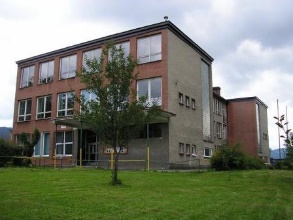 Školský vzdelávací program pre nižšie sekundárne vzdelávanieNie pre školu, ale pre život sa učíme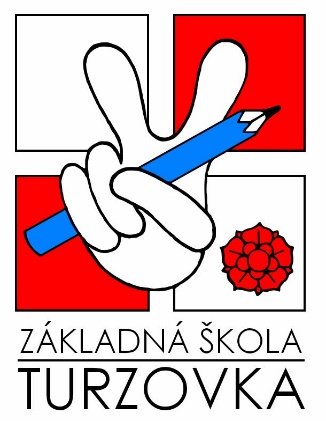 Každý, s kým sa v živote stretnem, ma v niečom predstihuje.Tak sa od neho učím.Vzdelávací program                      Nie pre školu, ale pre život sa učímeStupeň vzdelania                            Nižšie sekundárne vzdelávanieDĺžka štúdia:                                    päť rokovVyučovací jazyk:                             slovenskýŠtudijná forma                                 dennáDruh školy:                                       štátnaPredkladateľ:                                   Mgr. Terézia ŠupolováNázov školy:                                     Základná školaAdresa:                                              Turzovka Bukovina 305IČO                                                     37812467Riaditeľ školy:                                  Mgr. Terézia ŠupolováKoordinátor pre tvorbu ŠVP:        Mgr. Alena MalíkováĎalšie kontakty                              zsturzovka305@zoznam.sk                                                           t.supolova@centrum.sk                                                          alena.malikova@zoznam.skZriaďovateľ:                                   MsÚ TurzovkaNázov                                               Mestský úrad TurzovkaAdresa:                                           Jašíkova 178, TurzovkaKontakty:                                        041/4309314                                                         prednosta@mestoturzovka.skPlatnosť dokumentu do:                30. 06. 2009Podpis riaditeľa:Pedagogická rada prerokovala:             28.08.2008                 ............................................................................Školská rada prerokovala:             28.08.2008                  .............................................................................Zriaďovateľ: súhlasí/nesúhlasí      24.09.2008                ............................................................................         1. Veľkosť školyZákladná škola Turzovka je úplná mestská škola umiestnená v tichom prostredí.  Tvorí ju 5 samostatných pavilónov, pre potreby ISCED II slúžia:pavilón A – nachádza sa tu 15 klasických učební, jedna malá učebňa na vyučovanie skupín CJ,NV, jazykové laboratórium, učebňa IKT, zborovňa 5.-9., kancelárie vedenia školy, ekonomického útvaru, výchovného poradcu, 5 kabinetov, registratúrne stredisko pre potreby ekonomického útvaru a školský bufet. V tomto pavilóne sa vyučujú žiaci 5. – 9. ročníka.pavilón C – nachádzajú sa tu 4 klasické učebne, 2 učebne informatiky, školská knižnica, školská dielňa, 3 kabinety.  Samsoatnou súčasťou je náraďovňa na uschovávanie náradia pre pestovateľské práce. V tomto pavilóne sa vyučujú žiaci 6. ročníka.telocvičňa – nachádza sa tu ešte zrkadlová miestnosť na cvičenie, 2 kabinety, náraďovňa Tv náradia a náčinia, šatne a sprchy.pavilón ŠKD a ŠK – v časti ŠKD sa nachádzajú 3 učebne pre činnosť ŠKD, kabinet, sklad a školská jedáleň, v časti ŠK sa nachádza kuchyňa, kancelária vedúcej ŠK, skladové priestory a šatňa pre kuchárky.Škola zatiaľ nemá priestorové podmienky na zriadené ostatných odborných učební – jazykové,  chemické a fyzikálne laboratória, učebňu prírodovedných predmetov.     2. Charakteristika žiakov     Do školy prichádzajú žiaci, ktorí majú trvalé bydlisko na území mesta, žiaci zo susednej obce, ktorá má len ročníky 1.-4.,ale zapisujú sa aj  žiaci z iných okolitých obcí. Na škole pôsobí školský špeciálny pedagóg, ktorý spolupracuje s CPPaP v Čadci a Kysuckom Novom Meste a ŠPPP v Čadci.    3. Charakteristika pedagogického zboruŠkola má dostatočný počet učiteľov a kvalifikačná skladba je veľmi dobrá. Desať učiteľov má prvú kvalifikačnú skúšku, päť učiteľov má druhú kvalifikačnú skúšku. Na škole pôsobí výchovný poradca, koordinátor prevencie a koordinátor enviromentálnej výchovy. Pre žiakov s ŠVVP a ich zákonných zástupcov má vyhradené hodiny aj školský špeciálny padagóg. Vyučujúci majú záujem zapájať sa do rôznych foriem celoživotného vzdelávania v súlade s aktuálnymi potrebami školy. Odbornosť vyučovania predmetov je nasledovná:100% - SJL, NJ, RJ, CH, BIO, EV, NV, M, VV, TV, HV, Svet práce
77% - AJ
89% - GEO
25% - F
74% - OV
27% - Technika
56% - Informatika
9 učiteľov má 1. atestáciu
5 učiteľov má 2. atestáciu4. Požiadavky školy na kontinuálne vzdelávanie pedagogických zamestnancovŠkola má vypracovaný  Plán kontinuálneho vzdelávania pedagogických a odborných zamestnancov, ktorý vychádza zo zákona 317/2009 o pedagogických zamestnancoch a odborných zamestnancoch a o zmene a doplnení niektorých zákonov. V školskom roku 2010/2011 očakávame zapojenie sa do  vzdelávania v nasledujúcich programoch:     5. Dlhodobé projektyKomunikácia v cudzom jazyku patrí medzi kľúčové kompetencie, ktoré by si mal žiak osvojiť už na základnej škole. Poloha nášho mesta v prihraničnom regióne severozápadného Slovenska dáva našej škole vynikajúce možnosti z hľadiska medzinárodnej spolupráce. Navyše je táto spolupráca všestranne podporovaná aj zo strany zriaďovateľa, čo je mimoriadne cenná devíza. spolupráca so ZŠ Šenov v Českej republike spolupráca so ZŠ T. G. Masaryka vo Frýdlante nad Ostravicí Projekty cez Infovek Správaj sa normálne – preventívny program     6. Spolupráca s rodičmi a inými subjektami     Spolupráca je dobrá, neustále sa vyvíja. Na zlepšenie komunikácie medzi rodičmi a učiteľmi najmä v súvislosti so školským vzdelávacím  programom slúži webová stránka školy a schôdzky rodičov. Na lepšiu informovanosť o prospechu môžu rodičia využiť aj elektronickú žiacku knižku. Spoluprácu s CPPaP, ŠPPP a ÚPSVaR zabezpečujeme prostredníctvom školského špeciálneho pedagóga.    7. Priestorové a materiálno–technické podmienky školy Škola pozostáva z piatich samostatných pavilónov: A, B, C, telocvičňa, ŠKD a ŠJ.V pavilóne A sa nachádza 15 učební, jazykové laboratórium, jedna učebňa IKT a  jedna malá učebňa, ktorá slúži na vyučovanie skupín CJ a NV. V tomto pavilóne sa vyučujú žiaci 5.-9. ročníkaV pavilóne B sa nachádza 12 učební, jedna učebňa IKT, cvičná  kuchynka, ktorá sa v prípade potreby využíva na vyučovanie skupín CJ a NV.V pavilóne C sú 4 učebne, 2 učebne IKT, školská dielňa,  a školská knižnica, ktorá sa taktiež využíva na vyučovanie najmä hodín s využitím IKT.V pavilóne ŠKD sa nachádzajú 3 učebne, ktoré sú v popoludňajšom čase určené pre potreby oddelení ŠKD. V dopoludňajšom čase slúžia pre potreby vyučovania skupín CJ a NV.Telocvičňa spolu so zrkadlovou sálou sa využívajú pre vyučovanie telesnej výchovy a v popoludňajších hodinách ju využívajú žiaci pre mimoškolskú záujmovú činnosť. V prípade priaznivého počasia sa na vyučovanie telesnej výchovy využívajú aj športoviská v areáli školy a športový areál v Závodí.Pre potreby ISCED II  59  počítačov pre výučbu informatickej výchovy, a informatiky, 6 PC pre potreby učiteľov v zborovniach a kabinetoch, tlačiarne, skenery. vizualizér, 8 notebookov a 2 prenosné a 8 pevne zabudovaných dataprojektorov,  8 interaktívnych tabúľ. Všetky počítače sú pripojené na internet. Kabinetné zbierky sa pravidelne dopĺňajú o nové výukové programy, učebné pomôcky, mapy, odbornú literatúru, audio techniku.      8. Škola ako životný priestor  Prostredie školy a celkovú klímu ovplyvňuje množstvo faktorov a priebežne sa mení. Tvorí ju najmä systém vzťahov učiteľov, žiakov, vychovávateľov a v neposlednom rade rodičov. Našou úlohou je skĺbiť ich tak, aby všetci  zainteresovaní hodnotili  klímu našej školy ako pozitívnu a príjemnú, dbajúcu o rozvoj každého žiaka. To znamená, že žiakov treba viac motivovať k učeniu, v práci učiteľa je nevyhnutné odstrániť formalizmus. Žiakov treba neustále povzbudzovať, viesť ich k spolupráci s ostatnými spolužiakmi,  naučiť ich viere vo vlastné schopnosti, dôverovať si, vedieť znášať aj rôzne neúspechy a poučiť sa z nich. Dobrý učiteľ nielen učí, ale aj kontroluje, hodnotí, rieši problémy svojich žiakov, pomáha a usmerňuje ich. Učiteľ očakáva od žiakov zodpovednosť pri plnení úloh, žiaci zasa od učiteľa prívetivý postoj, dobré vyučovacie metódy a formy, spravodlivosť pre všetkých rovnako. Výsledky žiaka totiž často závisia práve od toho ako sa v škole cíti.     9.Organizácia vyučovaniaV piatom až deviatom ročníku sa vyučuje v jednom slede najviac šesť vyučovacích hodín. Žiaci piateho ročníka a šiesteho ročníka môžu mať v jednom dni v týždni najviac sedem vyučovacích hodín, žiaci siedmeho ročníka až deviateho ročníka môžu mať iba v jednom dni v týždni najviac osem vyučovacích hodín. Vyučovanie začína o 8,00 h a končí najneskôr o 13,25 h. Rozvrh hodín je zverejnený v každej triede a rešpektuje požiadavky na organizáciu vyučovania podľa Vyhlášky 320/2008 o základnej škole. Rodičia sú informovaní o rozvrhu a organizácii vyučovania prostredníctvom žiackej knižky. Dĺžka vyučovacích hodín  je rozpracovaná v Školskom poriadku , ktorý je zverejnený ne verejne prístupnom mieste školy a na webovej stránke školy. V šiestom ročníku organizujeme zdokonaľovací plavecký výcvik a v siedmom alebo ôsmom ročníku základný lyžiarsky výcvik. V ročníkoch 5.-7. organizujeme jeden jednodňový výlet, v ročníkoch 8.-9. jeden dvojdňový výlet. V každom ročníku organizujeme 2 exkurzie a v 9. ročníku organizujeme exkurziu do Oswienčimu.    10. Podmienky na zaistenie bezpečnosti a ochrany zdravia pri výchove a vzdelávaní  Žiaci sú vždy na začiatku školského roka poučení o bezpečnosti a ochrane zdravia počas školského vyučovania i iných aktivít organizovaných školou. Žiaci sú poistení pre prípad úrazu počas výchovno-vyučovacej činnosti. Pravidelne sa kontroluje a dopĺňa vybavenie lekárničiek, kontrolujú sa zariadenia na cvičenie. Zistené nedostatky sa ihneď odstraňujú. Škola má vypracovaný plán revízií a kontrol v súlade s platnou legislatívou. Revízie a kontroly sú vykonávané v pravidelných intervaloch. Pravidlá bezpečnosti a ochrany zdravia sú bližšie rozpracované v školskom poriadku a zverejnené v odborných učebniach. Rodičia sú informovaní o všetkých výchovno-vyučovacích aktivitách mimo areálu školy, kedy vyžadujeme od nich informovaný súhlas.Hodnoty sú ideály, ktorým veríme, na ktorých staviame vlastnú existenciu. Hodnoty, ktorým človek verí, určujú jeho konanie. Identifikáciou s určitou hodnotou sa človek stáva iným človekom. Hodnoty, na ktorých naša škola stavia, sa približujú hodnotám tvorivo-humanistickej školy:1. sloboda a zodpovednosť žiaka  za vlastné učenie sa2.  tolerancia    všetkých  odlišností   jednotlivca  vrátane porúch učenia a  správania3. rešpektovanie    názorov,  postojov,   pocitov,   presvedčenia   učiteľov i žiakov4. dôvera vo  vlastné   sily,   uprednostňovanie    pozitívneho   hodnotenia   a motivácie5. uznanie   každého  žiaka ako jedinečnej osobnosti s dobrými i slabými stránkami6. spolupráca a komunikáciav rámci kolektívuAby naša škola v budúcnosti naozaj bola školou, ktorá podporuje rozvoj tvorivosti každého jednotlivca, musíme predovšetkým: zmeniť autoritatívny prístup na demokratický, kde budú mať všetci rovnakú možnosť prezentovať svoje názory, primeraným spôsobom predniesť kritiku, čo prispeje k budovaniu správnych vzťahov v rámci triedy dôraz klásť na osobnosť žiakov ako najvyššiu hodnotu v práci učiteľa konzervatívny pohľad na výchovno-vyučovaciu činnosť zmeniť na progresívny, kde sa budú všetky konflikty riešiť racionálne, kde učiteľ nezneužije svoje postavenie na akékoľvek zneváženie žiaka, kde budú vládnuť demokratické vzťahy v medziach spoločenského správania a vzájomnej úcty učiteľ sa stane pomocníkom žiaka, na vyučovaní bude aktívny žiak, ktorý preberie zodpovednosť za svoje učenie a jeho výsledkyučiteľ sa bude orientovať viac na uspokojovanie potrieb žiaka, rozvoj jeho individuálnych schopností   a možností,  každý žiak má potenciál a vlastnosti, ktoré je možné rozvíjať, oceňovať, motivujú žiaka k lepším výkonom školu otvoriť rodičom, širokej verejnosti, kooperovať s inými školami, získavať a zavádzať do života školy pozitívne skúsenosti iných subjektov výchovy a vzdelávania zmeniť vzťahy medzi učiteľmi, kde bude vládnuť neformálnosť vo vzťahoch, výmena skúseností a vzájomná podpora.     1. Pedagogický princíp školy (vlastné ciele výchovy a vzdelávania )Prudký vedecko-technický rozvoj znamená aj zavádzanie nových informačných a komunikačných technológii do všetkých oblastí nášho života, školu nevynímajúc. Táto skutočnosť prináša pre oblasť výchovy a vzdelávania nové výzvy na ich využívanie v každodennej školskej praxi. S tým veľmi úzko súvisia aj požiadavky na zmenu štýlu vyučovania, na zavádzanie nových inovatívnych metód a foriem práce učiteľmi našej školy. Žiaci, ktorí s informačnými technológiami prichádzajú do styku takmer denne, majú možnosť učiť sa aj z iných zdrojov ako sú klasické učebnice. To znamená, že z viacerých zdrojov získavajú vedomosti, zručnosti, postoje, názory, Našim cieľom je osvojiť a zdokonaľovať u žiakov tieto  kompetencie.a)  Kompetencie k učeniu:zoznámiť žiakov s rôznymi metódami učenia, pomôcť im s výberom vhodného spôsobu učenia sa pomôcť im stanoviť cieľ učenia, prácu si vhodne naplánovať, rozvrhnúť počas vyučovania klásť dôraz na čítanie s porozumením, na orientáciu v texte, vyhľadávanie informácii, ich triedenie a spracovanie naučiť ich rozoznávať podstatné od menej podstatného, získané vedomosti vedieť použiť v iných predmetoch,  v praktickom živote žiakov viesť k samostatnosti, tvorivosti, k sebahodnoteniu žiakov motivovať k celoživotnému vzdelávaniu.b)  Kompetencie k riešeniu problémov:žiakov viesť v priebehu školskej dochádzky tak, aby vedeli problém nájsť, definovať ho, vystihnúť jeho podstatu naučiť žiakov určiť príčinu problému a navrhnúť jeho riešenie naučiť ich hľadať viacero spôsobov riešenia a podľa danej situácie vybrať najvhodnejšie riešenie naučiť ich  využívať doteraz získané vedomosti a zručnosti pri objavovaní viacerých možností riešenia problému naučiť ich pracovať systematicky, logicky, prakticky, nenechať sa odradiť neúspechom naučiť sa pracovať samostatne, v prípade neúspechu prijať pomoc a spoluprácu skupiny spolužiakov naučiť sa rozdeliť si úlohy, rešpektovať názory iných,  dôverovať ostatným členom skupiny naučiť sa vyhľadávať informácie, ktoré vedú k riešeniu problémov v encyklopédiách, tlači, odbornej literatúre na internete naučiť ich správne sa rozhodnúť, formulovať a obhájiť svoj názor, niesť zodpovednosť za svoje rozhodnutia v žiakoch budovať zdravé sebavedomie tak, aby boli schopní prijať a rešpektovať aj iný názor, kritiku, riešenie naučiť ich kriticky zhodnotiť výsledok svojho riešenia, priznať chybu naučiť ich riešiť rôzne problémové situácie nielen v škole ale aj mimo nej a správne na ne reagovať naučiť ich úcte k práci druhých, vedieť pochváliť aj povzbudiť, vystupovať v rámci svojich práv a povinností.c)  Komunikačné kompetencie:žiakov učiť vhodne komunikovať so spolužiakmi, učiteľmi, ostatnými dospelými pozorne počúvať, porozumieť, zrozumiteľne sa vyjadrovať uvedomele rozvíjať slovnú zásobu, čítať s porozumením, vedieť sa spisovne vyjadrovať aj v písomnej podobedodržiavať pravidlá diskusie, vhodnou formou prezentovať a obhajovať svoj názor a zároveň vypočuť si a tolerovať názor iných naučiť sa komunikovať aspoň v jednom cudzom jazyku pohotovo sa orientovať v bežných situáciách, osvojiť si prvky neverbálnej komunikácied)  Sociálne a personálne kompetencie: naučiť žiakov pracovať v skupine, uvedomiť si postavenie jednotlivca v kolektíve viesť žiakov k reálnemu zhodnoteniu výsledkov vlastnej práce ale zároveň oceniť aj podiel ostatných členov skupiny na celkovom výsledku spoločnej práce vedieť sa poučiť z chýb vlastných i chýb ostatných, vedieť  požiadať o pomoc  žiakov viesť k vzájomnej tolerancii, rešpektovať odlišnosti jednotlivých členov skupiny ako sú rasa, pohlavie, presvedčenie, názory, postoje, spoločenské postaveniee)  Občianske a spoločenské kompetencie: pod vedením učiteľa stanoviť pravidlá správania sa v triednom kolektíve naučiť sa akceptovať vlastnú osobnosť i osobnosť druhých, životná spokojnosť je založená na dobrých vzájomných vzťahoch porozumieť základným etickým pojmom, mravným rozmerom rôznych spôsobov ľudského správania a komunikácie naučiť žiakov vzájomnej úcte a porozumeniu naučiť ich rozoznať a odmietať správanie a komunikáciu, ktorá znižuje ľudskú dôstojnosť, všetky formy násilia podporovať nenásilné riešenia konfliktných situácií naučiť žiakov pravidlám spoločenského správania, chápať ich význam pre život jednotlivca a celej spoločnosti, podieľať sa na inovácii školského poriadku a vyžadovať jeho rešpektovanie žiakov aktívne zapájať do života školy – školský parlament, jasne formulovať a navrhovať riešenia problémov z pohľadu žiakov zvyšovať právne vedomie žiakov, dbať aby poznali základné ľudské práva i povinnosti dieťaťa, žiaka,  občanavyučovanie smerovať tak, aby žiaci získali úctu k vlastnému národu, ostatným národom, národnostným menšinám a etnickým skupinám žiakov naučiť a viesť k občianskej zodpovednosti vo všetkých oblastiach spoločenského života, chrániť životné prostredie, vlastné zdravie i zdravie ostatnýchf)  Pracovné kompetencie: naučiť sa bezpečne používať a zároveň šetriť materiály, nástroje, vybavenie osvojiť si rôzne techniky, ich výrazové prostriedky plniť si svoje záväzky a povinnosti pripraviť sa na zmenené alebo nové pracovné podmienky dodržiavať zásady bezpečnosti a ochrany zdravia pri práci, vedieť poskytnúť a privolať prvú pomoc chrániť životné prostredie, triediť a separovať odpad, aktívne sa zapájať do ochrany nielen v rámci environmentálnej výchovydodržiavať zásady ochrany kultúrnych a spoločenských hodnôt, udržiavať ľudové tradície svojho regiónu vedomosti a zručnosti nadobudnuté v škole vedieť vhodne využiť pri rozhodovaní o svojom budúcom povolaní     2. Zameranie školy a stupeň vzdelaniaŠkola je zameraná na všestranný rozvoj žiaka a jeho dôslednú prípravu na ďalšie vzdelávanie. V školskom programe podporujeme vyučovanie materinského jazyka, prírodovedných predmetov, cudzích jazykov a informatiky. Absolvent nižšieho sekundárneho vzdelania získa vysvedčenie s doložkou s vyznačením ukončenia programu poskytovaného základnou školou. Tým splní podmienku pre pokračovanie vo vzdelávaní na vyššom sekundárnom stupni, v priebehu ktorého ukončuje povinné školské vzdelávanie.     3. Profil absolventaAbsolvent nižšieho sekundárneho vzdelania získa vysvedčenie s doložkou s vyznačením ukončenia programu poskytnutého základnou školou. Tým splní podmienku pre pokračovanie vo vzdelávaní na vyššom sekundárnom stupni, v priebehu ktorého ukončuje povinné základné vzdelávanie.Profil absolventa zahŕňa komplex vedomostí a znalostí, spôsobilostí a hodnotových postojov umožňujúcich jednotlivcovi poznávať, účinne konať a osobnostne sa rozvíjať. Má osvojené kľúčové spôsobilosti: k celoživotnému učeniu sa sociálne a komunikačné spôsobilosti spôsobilosť riešiť problémy spôsobilosti občianske spôsobilosti sociálne a personálne spôsobilosti vnímať a chápať kultúru a vyjadrovať sa nástrojmi kultúry spôsobilosť uplatňovať základy matematického myslenia a základné schopnosti poznávať  v oblasti vedy a techniky digitálna spôsobilosť spôsobilosti smerujúce k iniciatívnosti a podnikavosti     4. Pedagogické stratégie - metódy a formy práce     Podporujeme  výučbu  pomocou moderných učebných pomôcok a didaktickej techniky, práca na interaktívnej tabuli, využívanie internetu ako informačného zdroja, výukové programy, rébusy, krížovky, osem smerovky,  dialóg, dramatizácia, informačoreceptívnu metódu, brainstorming, zážitkové metódy, semináre, diskusie, besedy, skupinová práca, samostatné a tímové projekty, dlhodobé samostatné práce, prezentácia a obhajoba výstupov, praktická výučba, pokusy, stimulácia poznatkov, praktické aktivity, demonštračné pomôcky, osobný príklad, videoukážky, práca s textom, mapou, encyklopédiou, práca s informáciami, simulácia rôznych situácií.  Dôraz je kladený na samostatnosť a zodpovednosť za učenie.V oblasti rozumovej výchovy je naším cieľom rozvíjať u žiakov tvorivé myslenie, samostatnosť, aktivitu, hodnotenie a sebahodnotenie. Školský špeciálny pedagóg poskytuje  odbornú pomoc žiakom so špeciálnymi výchovno-vzdelávacími potrebami podľa individuálnych potrieb,  ich rodičom a pedagogickým  zamestnancom školy.5. Zabezpečenie výučby pre žiakov so špeciálnymi potrebamia/ Zo sociálne znevýhodneného prostredia je 19 žiakov.Týmto žiakom poskytujeme individuálnu pomoc v spolupráci so sociálnym odborom MsÚ a sociálnou kuratelou:2x ročne nákup školských pomôcokpobyt v ŠKD za minimálny poplatokstravovanie v školskej jedálni za minimálny poplatokpomoc školského špeciálneho pedagóga pri problémoch v učení a pri riešení nepriznivých situáciíb/ Žiaci so špeciálnymi výchovno-vyučovacími potrebamivyučovanie podľa individuálnych učebných plánovspoluprácu s CPPPaP a CŠPPindividuálna pomoc a poradenstvo školského špeciálneho pedagógaŽiaci so špeciánĺnymi výchovno-vzdelávacími potrebami, ktorí sú začlenení na Základnej škole v Turzovke a postupujú na základe vzdelávacích programov pre deti a žiakov so zdravotným znevýhodnením:2. stupeň (ISCED II):      - 6 žiakov  postupuje podľa Vzdelávacieho programu pre žiakov s vývinovými poruchami učenia
      - 1 žiak postupuje podľa Vzdelávacieho programu pre žiakov s autizmom alebo ďalšími pervazívnymi
        vývinovými poruchami (bez mentálneho postihnutia)
      - 1 žiak postupuje podľa Vzdelávacieho programu pre žiakov chorých a zdravotne oslabených     6. Začlenenie prierezových tém Prierezové témy  „Multikultúrna výchova, Regionálna výchova, Mediálna výchova, Tvorba projektov a prezentačné zručnosti, Osobnostný a sociálny rozvoj, Environmentálna výchova, Dopravná výchova, Ochrana zdravia a života“  sú súčasťou učebných osnov jednotlivých predmetov. V rámci Účelových cvičení vyučujeme prierezovú tému „Ochrana zdravia a života“ aj formou kurzu. Rovnako aj „Dopravnú výchovu“ simuláciou konkrétnych dopravných situácií na dopravnom ihrisku.         1.Hodnotenie vzdelávacích výsledkov práce žiakovBudeme dbať na to, aby sme prostredníctvom hodnotenia nerozdeľovali žiakov na úspešných a neúspešných. Hodnotenie robíme  na základe kritérií, prostredníctvom ktorých budeme sledovať vývoj žiaka. Žiaci sú oboznámení so systémom hodnotenia a klasifikácie, stupnica hodnotenia výsledkov je zverejnená v triedach. V priebehu klasifikačného obdobia uplatňujeme kladnú motiváciu, povzbudenie, hodnotenie aj čiastkových výsledkov. Žiaci sú pravidelne informovaní o svojich pokrokoch a priebežnej klasifikácii. Pri hodnotení učebných výsledkov žiakov so špeciálnymi výchovno-vzdelávacími potrebami sa bude brať do úvahy možný vplyv zdravotného znevýhodnenia žiaka na jeho školský výkon.  Hodnotenie a klasifikácia sa uskutočňujú podľa metodického pokynu č. 7/2009-R na hodnotenie žiakov základnej školy. Žiaci s ŠVVP sú hodnotení a klasifikovaní podľa prílohy č. 4 uvedeného metodického pokynu. V ISCED II klasifikujeme predmety slovenský jazyk a literatúra, anglický jazyk,  nemecký jazyk, fyzika, chémia, biológia, dejepis, geografia, občianska výchova, matematika, informatika, svet práce, technika, výtvarná výchova, hudobná výchova, telesná výchova.
Predmety náboženská výchova a etická výchova neklasifikujeme.Dôrazne odlišujeme hodnotenie spôsobilostí od hodnotenia správania.Celkové hodnotenie a klasifikácia žiaka sa prerokuje a odsúhlasí v pedagogickej rade školy. Na informovanie zákonného zástupcu žiaka o priebežných výsledkoch žiaka sa používa žiacka knižka alebo elektronická žiacka knižka.Dodržiavanie systému hodnotenia a klasifikácie sledujeme na hospitáciách, analýzou predpísaných písomných prác, diktátov, testov, laboratórnych prác, praktických ukážok, kontrolou písomností žiakov, kontrolou triednej dokumentácie.2. Vnútorný systém kontroly a hodnotenia zamestnancov
CIELE KONTROLNEJ A HOSPITAČNEJ ČINNOSTIzískať prehľad o odbornej a metodickej pripravenosti učiteľov a výchovných pracovníkovzabezpečiť plynulý chod vyučovania, dodržiavanie pracovnej disciplínyzískať prehľad o úrovni výchovno - vzdelávacieho procesu s využitím moderných vyučovacích metód a so zavádzaním poznatkov IKTsledovať odstránenie nedostatkov vo výchovno - vzdelávacej činnosti z predchádzajúceho školského rokazískať prehľad o objektívnosti hodnotenia a klasifikácie žiakov jednotlivými učiteľmi, s cieľom zabezpečiť zjednocovanie kritérií pri klasifikáciisledovať evidenciu o klasifikácii žiakov v zmysle Metodického pokynu č. 7/2009-R   na hodnotenie a klasifikáciusledovať zavádzanie školského vzdelávacieho programu do každodennej praxeFORMY, METÓDY A SPÔSOB KONTROLY:a) Priama hospitačná činnosť, v ktorej riaditeľ a zástupcovia riaditeľa v spolupráci s vedúcimi MZ a PK budú sledovať:dodržiavanie didaktických zásad, s osobitným zameraním na   žiakov s ŠVVPplnenie učebných osnov, výkonových a obsahových štandard, metodických pokynov a požiadaviek v jednotlivých ročníkochvyužívanie učebných pomôcok a didaktickej technikyvyužívanie interaktívnej tabule a internetu vo vyučovacom procesevyužívanie odborných učební  (počítačová učebňa, školská knižnica)dodržiavanie zásad hodnotenia a klasifikácie žiakov, najmä u začínajúcich učiteľovdodržiavanie psychohygienických zásad vo výchovno - vzdelávacej práciplnenie plánu práce školy, plánov MZ a PKdodržiavanie bezpečnostných predpisov na vyučovacích hodinách so zreteľom na charakter predmetub) Pozorovanie, individuálny rozhovor s učiteľovc) Didaktické testy, previerky zamerané na plnenie výkonových a obsahových štandardovd) Rozbor predpísaných písomných prác na MZe) Spolupráca MZ a PK (najmä medzi MZ 1. a 2. ročníka, MZ 3. a 4. ročníka s PK slovenského jazyka, matematiky a MZ ŠKD), kontrola dodržania časového plánu plnenia úloh, zovšeobecňovanie dobrých skúseností z výchovno - vzdelávacej práce, analýza nedostatočných vedomostí a návrhy na ich odstránenie f) Sledovanie plnenia pracovných úloh, plánu práce, dodržiavanie pracovného poriadku a školského poriadku záväzného pre pedagogických pracovníkov a žiakov školyg)  Sledovanie a kontrola dokumentácie školytriedne knihyklasifikačné hárkytriedne výkazyzáznamy nepovinných predmetov a povinne voliteľných predmetovtriedne knihy ŠKDplnenie úloh BOZ, PO.predpísané písomné práceinventárne knihyh) Kontrola práce triednych učiteľovi) Spolupráca s vychovávateľkami v ŠKDspolupráca s výchovným poradcomspolupráca so ŠŠPj) Kontrola práce výchovného poradcu a ŠŠPosobitne s problémovými žiakmi (priebežne)plnenie učebných plánov individuálne začlenených žiakov žiakovk) Kontrola učební, laboratórií, učenbí IKT, dielne, telocvičnes cieľom zistiť nedostatky, v spolupráci so zriaďovateľom postupne odstraňovať nedostatky negatívne ovplyvňujúcich výchovno-vyučovací proces /TCHV, TEV)l) Kontrola dodržiavania predpisov bezpečnosti a hygienických opatrení  (polročne)m) Kontrola práce školníka, upratovačiek a administratívnych pracovníkov (vecné plnenie, dodržiavanie pracovného času a jeho účelného využitia pri plnení pracovných povinností)n) Zaraďovanie relaxačných chvíľok s cvičeniami do vyučovacích hodín (najmä v triedach so slabšou koncentráciou pozornosti, slabším prospechom)o) Využívanie areálu školy, najmä na vyučovanie niektorých predmetov, pri činnosti ŠKDp) Hodnotenie zamestnancov sa bude zakladať na pravidelnom hodnotení formou:Pozorovania (priama a nepriama hospitácia)RozhovoruSledovanie pokroku žiakov vo výsledkoch pod vedením učiteľaHodnotenia výsledkov pedagogických zamestnancov v oblasti ďalšieho vzdelávaniaHodnotenia pedagogických a odbornýchzamestnancov manažmentom školy na základe všeobecne prijatých kritériíÚspešnosť žiakov v súťažiach a olympiádachĎalšie kritéria hodnotenia zamestnancov sú rozpracované v Pracovnom poriadku školy     3. Hodnotenie školyMonitorujeme pravidelne:Podmienky na vzdelanieSpokojnosť s vedením školy a učiteľmiProstredie – klíma školyPriebeh vzdelávania – vyučovací proces- metódy a formy vyučovaniaÚroveň podpory žiakov so špeciálnymi výchovno-vzdelávacími potrebamiVýsledky vzdelávaniaRiadenie školyÚroveň výsledkov práce školy Kritériom pre nás je:Spokojnosť žiakov, rodičov, učiteľovKvalita výsledkovNástroje na zisťovanie úrovne stavu školy sú:Dotazníky pre žiakov a rodičovAnalýza úspešnosti žiakov na súťažiach, olympiádachSWOT analýzaZávery kontrol SWOT analýzaPoznámky:1. Voliteľné hodiny  ŠVP sme doplnili na posilnenie časovej dotácie jednotlivých predmetov v ŠkVP
2. Na vyučovanie predmetu  etická výchova  spájame žiakov z rozličných ročníkov. Skupina má menej ako 12 žiakov.
3.Na vyučovanie predmetu cudzí jazyk  spájame žiakov rôznych tried toho istého ročníka a vytvárame skupiny s  najvyšším počtom žiakov 17.
4.Na vyučovanie predmetu informatika  triedu delíme na skupiny, ktoré sa napĺňajú  do počtu najviac 17 žiakov.
5.Na vyučovanie telesnej výchovy na druhom stupni školy sa triedy delia alebo spájajú na  skupiny chlapcov a skupiny dievčat toho istého ročníka. Najvyšší počet žiakov v skupine je 25. 
6. Na vyučovanie predmetu technika  spájame žiakov rôznych tried toho  istého ročníka do skupín s najvyšším počtom žiakov 17.
7.Etická výchova sa vyučuje ako nultá hodina s informovaným súhlasom rodiča, do   vyučovacej skupiny sa spájajú  žiaci viacerých ročníkov.ŠkVP pre šiesty ročník  bol prerokovaný:v pedagogickej rade dňa 31.08.2009v školskej rade dňa 05.10.2009zriaďovateľom dňa  08.09.2009ŠkVP pre siedmy  ročník  bol prerokovaný:v pedagogickej rade dňa 30.08.2010v školskej rade dňa 23.09.2010zriaďovateľom  dňa 06.09.2010ŠkVP pre ôsmy ročník  bol prerokovaný: v pedagogickej rade 30.08.2011v školskej rade 29.09.2011u zriaďovateľa 06.09.2011ŠkVP pre deviaty ročník bol prerokovaný:v pedagogickej rade dňa 30. 08. 2012v školskej rade dňa 25. 06. 2012u zriaďovateľa dňa 04.09.2012ŠkVPv pedagogickej rade prerokovaný dňa 30.08.2013Učebné osnovy jednotlivých predmetov ISCED II vychádzajú zo Štátneho vzdelávacieho programu a tvoria samostatnú prílohu Školského vzdelávacieho predmetu.Platnosť ŠkVP od 01.09. 2013I.Všeobecná charakteristika školyRočníkV.VI.VII.VIII.IX.Počet tried33343ProgramTyp vzdelávania1.Finančná gramotnosťaktualizačné2.Tvorba IVVP pre žiaka s ŠVVPaktualizačné3.Projektové vyučovanie v edukačnom proceseaktualizačné4.Prípravné atestačné vzdelávanie pred I. a II. atestáciouaktualizačné5.Vzdelávanie vedúcich zamestnancovinovačné6.Pedagogické možnosti znižovania agresivity detí v školskom vekuaktualizačné7.Google appscezhraničný projektII. Charakteristika školského vzdelávacieho programuIII. Vnútorný systém kontroly a hodnotenia Silné stránky :plnoorganizovaná škola s právnou subjektivitou a dobrou dopravnou dostupnosťoukvalifikovaný pedagogický zborškolský špeciálny pedagógpekné priestory školy a areálu, materiálna vybavenosťdobrý imidž školydostatok žiakovúspešnosť v monitore a  v prijímaní žiakov na stredné školybohaté športové vyžitie a mimoškolská činnosť, ŠKDvlastná ŠJškolská knižnicapočítačové učebne a jazykové laboratóriuminteraktívne tabule v triedachspolupráca s organizáciami v mestespolupráca s CPPaP, ŠPPPvyužívanie preventívnych  programovSlabé stránky :zlý technický a stavebný stav budovzískavanie grantov z fondov EÚ a iných podporných fondov nedostatok odborných učební,  telocvičných priestorov, chýba sociálna miestnosť pre prevádzkových zamestnancovnedostatočné kabinetné priestoryzlá spolupráca s rodičmi žiakov zo sociálne znevýhodneného prostredianedostatočná učebnicová základňa na výučbu jazykov Príležitosti :získavanie grantov z fondov EÚ a iných podporných fondovprenájom priestorov mimo vyučovaniazapojenosť pedagógov do vzdelávacích podujatíporovnávanie, výmena skúseností a spolupráca so zahraničnými družobnými školaminové trendy a motivácie vo vyučovanídiskusie a besedy s odborníkmi z praxeOhrozenia :pokles demografického rastukonkurencia v  regiónezmena financovania prostredníctvom nekoncepčných legislatívnych zásahovnegatívne spoločenské vplyvy na mladú generáciu záškoláctvo, šikanovanie nezáujem rodiny o spoluprácuIV. Školský učebný plán Hodinová dotácia v ŠVP a ŠkVPHodinová dotácia v ŠVP a ŠkVPPlatný od 01.09.2013Platný od 01.09.2013Platný od 01.09.2013Platný od 01.09.2013Vzdelávacia oblasťPredmet/ročník1.2.3.4.Rámec5.6.7.8.9.RámecJazyk a komunikáciaslov. jazyk a literat.8666265445523Jazyk a komunikáciaslov. jazyk a literat.23229112Jazyk a komunikáciaprvý CJ3363333315Jazyk a komunikáciaprvý CJJazyk a komunikáciadruhý CJ112Jazyk a komunikáciadruhý CJ112Príroda a spoločnosťprírodoveda1113Príroda a spoločnosťprírodoveda2114Príroda a spoločnosťvlastiveda1113Príroda a spoločnosťvlastiveda11Človek a prírodafyzika11215Človek a prírodafyzika1113Človek a prírodachémia1124Človek a prírodachémia112Človek a prírodabiológia111115Človek a prírodabiológia111115Človek a spoločnosťdejepis111126Človek a spoločnosťdejepis11114Človek a spoločnosťgeografia111115Človek a spoločnosťgeografia112Človek a spoločnosťobčianska vých.11114Človek a spoločnosťobčianska vých.11Človek a hodnotyetická výchova1111411114Človek a hodnotynáboženská vých.1111411114matematika4433143444419matematika111321115Matematikainformatika112a prácainformatikas informáciamiinformat. vých.1113informat. vých.pracovné11vyučovaniesvet práce11Človeksvet práce112a svet prácetechnika11technika1113Umenie a kultúravýtvarná vých.11114213Umenie a kultúravýtvarná vých.1113Umenie a kultúrahudobná vých.111141113Umenie a kultúrahudobná vých.Umenie a kultúravýchova umením11Umenie a kultúravýchova umenímZdravie a pohybtelesná vých.222282222210Zdravie a pohybtelesná vých.Voliteľný predmetmatematika22Voliteľný predmet22Voliteľný predmetnemecký jazyk22Povinné hodiny17182021762223232423115Voliteľné hodiny5555206676631Hodiny spolu22232526962829303029146čas.dotácia/povinnáčas.dotácia/voliteľnáčas.dotácia/voliteľnáMgr. T. Šupolová, riaditeľka školyMgr. T. Šupolová, riaditeľka školy V. Učebné osnovy